Domácí úkoly 12. 3. 2021 – 5. třída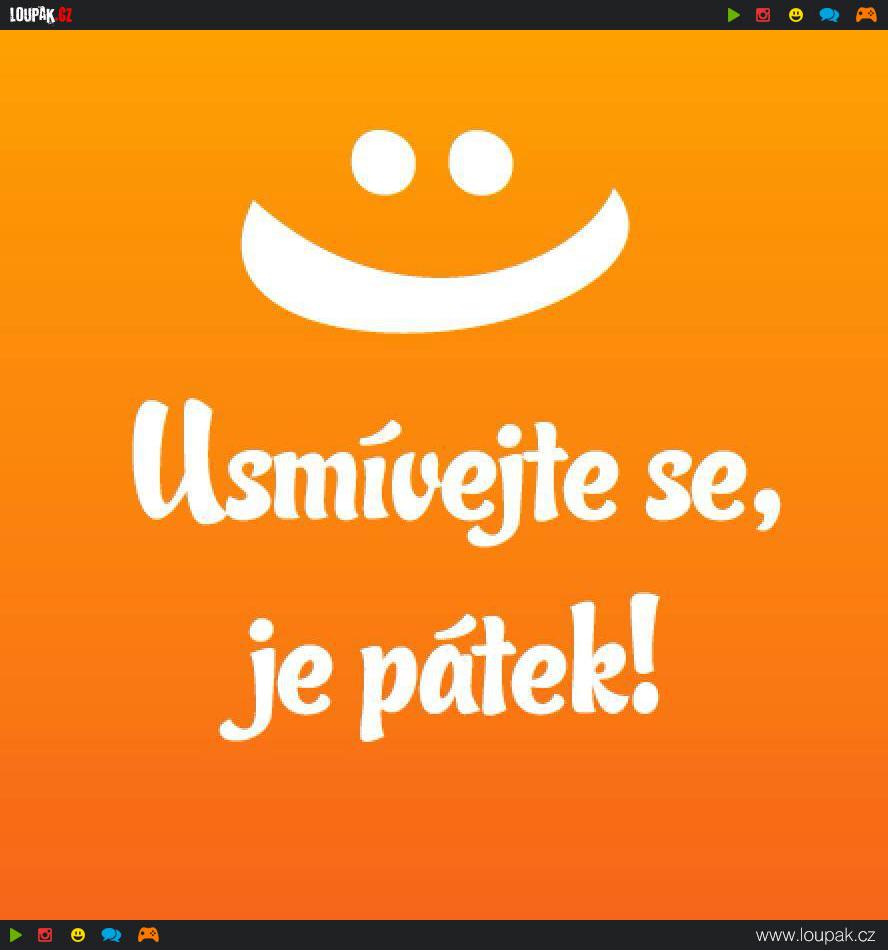 Zdravím Vás, milí páťáci,máme pátek a před sebou dva dny volna. Proto si vše splňte již dnes, ať si můžete odpočinout. V českém jazyku si připomenete různá přísloví a v matematice máte připravený matematický kvíz.ČESKÝ JAZYK:Doplň do přísloví správná slova a ta pak vepiš do křížovky.přísloví + tajenku napiš do sešitu ČJ – školní. V příslovích podtrhni přídavná jména.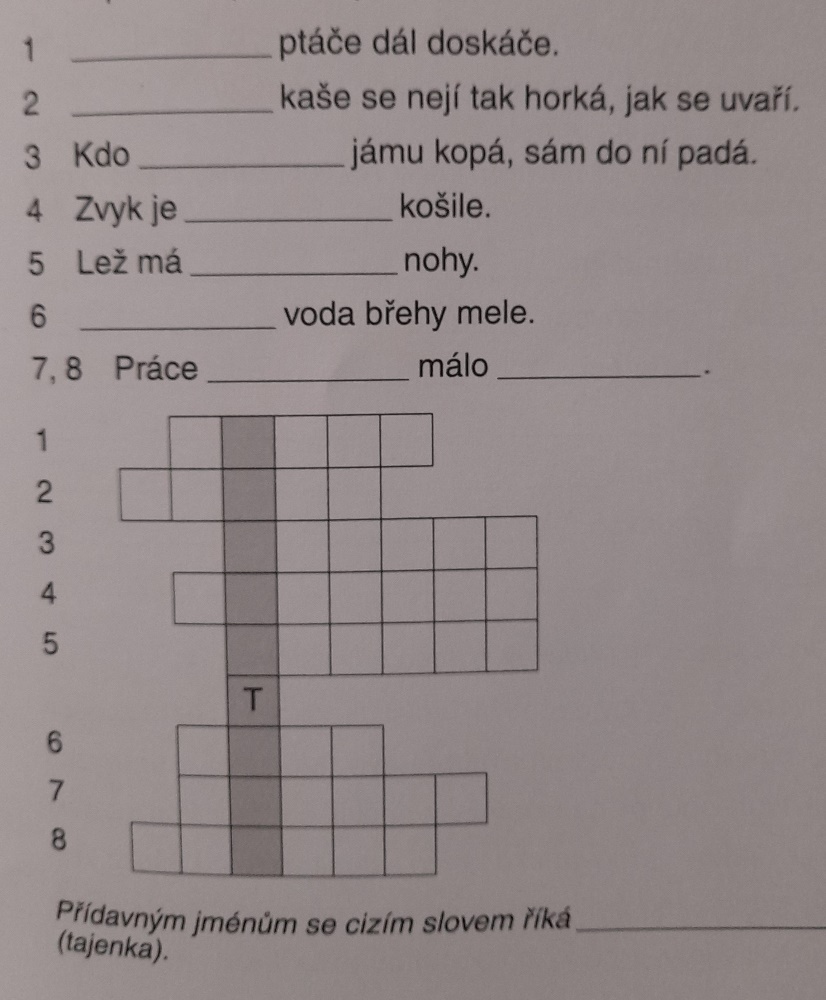 MATEMATIKA:Na classroom máte připravený matematický kvíz. Trošku si procvičíte mozkové závity, není úplně tak jednoduchý. Tak kolik budeš mít bodů?....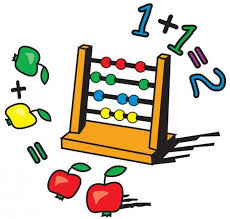 classroom: DÚ – Procvičovací matematický kvízPřeji Vám pěkný víkend. Z. S.